ALL SAINTS' CATHEDRAL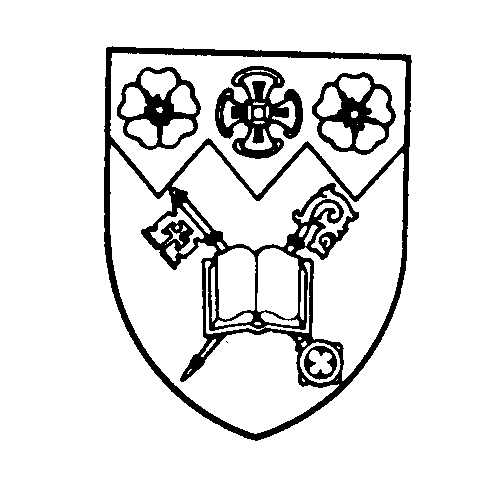 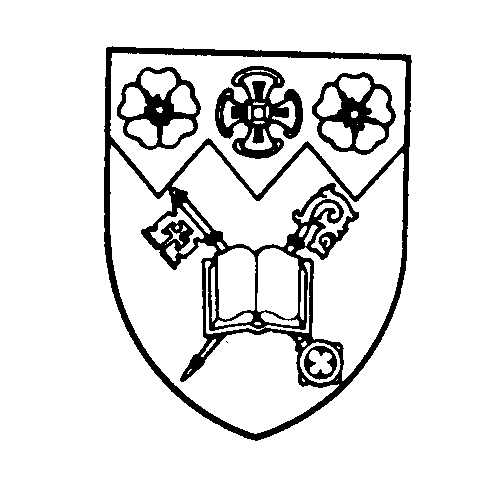 	THE DIOCESE OF 	10035 – 103 Street	THE   OF 	IMPARK.  (Lot 284 – South Lot Adjacent to the Cathedral only)MEMBER OF SYNODPARKING PERMITFriday, September 29th, 20174:00 p.m. – 12:00 midnightThis permit must be displayed on the dashboard of your vehicle. ALL SAINTS' CATHEDRAL	THE DIOCESE OF 	10035 – 103 Street	THE   OF 	IMPARK.  (Lot 284 – South Lot Adjacent to the Cathedral only)MEMBER OF SYNODPARKING PERMITFriday, September 29th, 20174:00 p.m. – 12:00 midnightThis permit must be displayed on the dashboard of your vehicle.DO NOT LEAVE ANYTHING VISIBLE IN YOUR VEHICLEDO NOT LEAVE ANYTHING VISIBLE IN YOUR VEHICLE